       Pallamallawa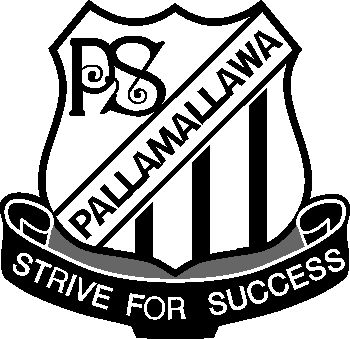     	Primary School      					Ph: 67 549 209					Fax: 67 549 435	NewsletterThursday 20th August 2009 is 125 years this year.Present and past Students, Parents, Staff, and Community or anyone who were connected to the School are invited to join the present school community to celebrate  turning 125 years.When: Saturday 12th September 2009Time: 11am Welcome and afterwards for lunch.Please RSVP the office for attendance at the lunch.Assembly AwardsPrincipal Award: James Walker, Sami Libbis.K-2 Awards: Jordon Brazel, Cassidy Hobday, Brock Byers.3-6 Awards: Brendon Reynolds, Alex Rush, Bradman Walker, Mathew McNamara.Special Awards: Jordon Brazel, Lauren Morton, Ashleigh Newcombe, Gavin Hancock, Joel Dell, Cassidy Hobday, James Whibley, Guenevere Quinnell, Ben Whibley, Harry Whibley.Bookweek The theme for Bookweek is Safari. This year we will be celebrating Bookweek with a Fun Day on Friday 28th August. Students are asked to come dressed in line with the theme of Safari. Zoo animals, etc. Lunch and entertainment will be provided by Moree Plains Council.The canteen will not be operating. Students will need to bring morning tea. Lunch will commence at 1pm. A Magician will be entertaining us at 2pm. The Pre-School has been invited to attend.Touch Football Training – Sunday 10amKevin Rigby will run training for our students on Sunday at 10am on the oval. The training is in preparation for the School Schools Carnival to be held on Thursday 3rd September. Pally will be hosting the day.Swine Flu.Parents are reminded any person with flu symptoms should stay away from school or work until they are well.SportHeferen Shield – Congratulations to all our students. The convener of the carnival has complemented our students on their sportsmanship and behaviour. Thank you to our parents who attended the carnival. The zone team for the regional carnival to be held in  on 18th September will be announced next week. JumpstartWelcome to the transition students to pally school. The Jumpstart transition program commences next Wednesday 26th August and will run for 10 weeks.Life Education Date Wednesday 2nd SeptemberCost $7 per studentPlease complete permission note and return with money to the Office.Dubbo Zoo ExcursionPayments need to be completed by 28th August.   MS Readathon SponsorshipThank you to families and friends of  who sponsored our students during the MS Readathon. The Readathon has been completed and sponsorship forms and funds need to be returned.School Photos – Tuesday, 8th SeptemberInformation for School Photos was sent home this week. All envelopes need to be returned by Wednesday, 26th August.Canteen NewsThank you to all our parents who assist with canteen. If you can assist with canteen please contact Lynette 67549490.Canteen Roster 	August					Fri 21st 	Jill WalkerMon 24th 	Rennae Hancock			Fri 28th 	No CanteenMon 31st 	Sharon Read				September					Fri 4th 	John QuinnellMon 7th	Lynette Taunton			Fri 11th 	Melissa GoodworthMon 14th Kevin Rigby/Jodi Costello	Fri 18th 	Rennae HancockMon 21st 	Lynette Taunton			Fri 25th 	Kathy DwyerMon 28th	 Katreanna Byers		October Fri 2nd NO CANTEENCalendarTerm 3AugustWed 26th Jumpstart Transition Program Fri 28th Theme Day – Safari ThemeSeptemberWed 2nd Performance – DrumbeatWed 2nd Jumpstart Transition Program Thur 3rd PSSA Small Schools Touch Gala Day – Pally Hosting Wed 9th Jumpstart Transition Program Sat 12th 125years  CelebrationWed 16th Jumpstart Transition Program Wed 23rd Jumpstart Transition Program Thur 24th Public Speaking CompetitionWed 30th Excursion Dubbo Zoo